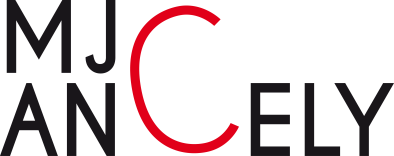 TEL : 0 769 446 038Espace Jeunes, 107 avenue des Arènes Romaines, 31300 ToulouseAUTORISATION PARENTALE Je soussigné(e) Mme / Mr Responsable légal de                                                                    , autorise mon enfant  à participer aux activités suivantes (dans la limite des places disponibles)Personne à prévenir en cas de besoin tél :      Les horaires peuvent être modifiés en fonction des aléas du terrainLes déplacements se feront à en Tram et bus Tisséo (avec l’animateur)CHEQUES / LIQUIDE : TOTAL : 15 +13€ Adhésion MJCA ce jour, j’ai réglé l’adhésion et les participations financières aux sorties de ma fille / mon fils. Je prends note que toute inscription est définitive et que je ne pourrai recevoir de remboursement que sur présentation d’un certificat médical.J’autorise en cas d’accident lors de la sortie, les animateurs de la MJC, à prendre toutes les mesures d’urgences nécessaires.DATE ET SIGNATUREDatesMerci de cocher les activités ou le jeune sera présent(inscription obligatoire places limitées)Tarifsuivant QF CAF*√lE THéâtre dans la rue comment rêver la villeSAMEDI 21 DECEMBRE À 15H00Rendez-vous à 14h45 aux halles des machinesou au Tram des Arènes Romaines à 13h45Retour vers les 17h30 Espace JeunesUn magnifique atelier féerique, d’environ une heure avec une médiatrice de la Halle de La Machine, pour entrer dans les coulisses de l’univers de François Delaroziere et de la compagnie La Machine. La thématique de cet atelier  sera les sons et matériaux.Une ou plusieurs machines du spectacle de la Symphonie Mécanique seront décortiquées questionnant le rapport que les individus entretiennent avec le son et l’émotion suscitée par la mise en mouvement de l’objet.5€ Adhérents10€ nonAdhérentsMACHINES ET SONSSAMEDI 21 DECEMBRE À 15H00Rendez-vous à 14h45 aux halles des machinesou au Tram des Arènes Romaines à 13h45Retour vers les 17h30 Espace Jeunes« A travers chacune des architectures vivantes, il est question de rêver les villes de demain et de transformer ainsi le regard porté sur la cité ». François DelaroziereCette visite interactive doit nous permettre d’appréhender comment un spectacle de la Compagnie La Machine vient créer une perturbation l’espace public en proposant à la population et aux visiteurs de découvrir, de parcourir et de vivre la cité différemment.5€ Adhérents10€ nonAdhérents